 Mi colegioBienvenido a mi instituto se llama bont comp es un instituto no muy grande situado en pontarddulais – hay alrededor de 800 estudiantes y 50 profesores y  eI instituto es moderno 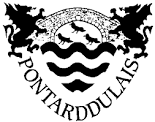 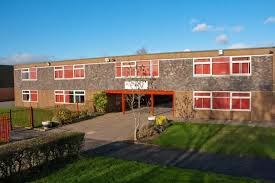 